 МИНИСТЕРСТВО НАУКИ И ВЫСШЕГО ОБРАЗОВАНИЯ РОССИЙСКОЙ ФЕДЕРАЦИИфедеральное государственное бюджетное образовательное учреждение высшего образования «Поволжский государственный университет сервиса» (ФГБОУ ВО «ПВГУС»)Колледж креативных индустрий и предпринимательстваОЦЕНОЧНЫЕ МАТЕРИАЛЫ (фонд оценочных средств) для проведения промежуточной аттестации наименование учебного предмета, дисциплины, междисциплинарного курса, профессионального модулянаименование образовательной программыТольятти 20231. Паспорт фонда оценочных средств по дисциплине «Информатика»Планируемые результаты обучения по дисциплинеВ результате изучения дисциплины курса обучающийся должен:уметь:использовать базовые системные программные продукты;использовать прикладное программное обеспечение общего назначения для обработки текстовой, графической, числовой информации;знать:основные понятия автоматизированной обработки информации, общий состав и структуру персональных ЭВМ и вычислительных систем;базовые системные программные продукты и пакеты прикладных программ для обработки текстовой, графической, числовой и табличной информации.1.2. Содержание дисциплины 1.3. Система оценивания по дисциплинеКурс изучается в течение одного семестра. Форма промежуточной аттестации по дисциплине – дифференцированный зачет.2. Перечень оценочных материалов для проведения промежуточной аттестацииКонтроль и оценка результатов освоения дисциплины в части сформированности общих компетенций и их частей (ОК 1 - ОК 12)  осуществляется преподавателем в ходе текущего контроля успеваемости (в процессе проведения практических занятий, тестирования, опросов).  В ходе проведения дифференцированного зачета осуществляется контроль и оценка результатов освоения профессиональных компетенций и их частей.Вопросы для подготовки к промежуточной аттестации Что такое информация в традиционном понятии?Что такое информация в кибернетическом подходе?Какую информацию называют актуальной?Какую информацию называют достоверной?Дайте определение информационного общества.Перечислите характерные черты информационного общества.Какие негативные тенденции существуют в информационном обществе?Перечислите параметры объекта слайд в презентации MS PowerPoint.Для чего можно использовать инструменты панели анимации MS PowerPoint?Что необходимо сделать, чтобы с добавлением слайда в презентацию выбрать макет нового слайда в MS PowerPoint?Что такое слайд в MS PowerPoint?Для чего можно скрыть слайд в MS PowerPoint?Как удалить слайд в MS PowerPoint?Какие способы сохранения презентации в MS PowerPoint Вы знаете?Чем отличаются форматы PPTX и PPT?Как выделить несколько слайдов в MS PowerPoint?Что такое полиморфный вирус?Что такое сигнатура вируса?Опишите механизм работы вируса трояна?В чем заключается опасность трояна?Какой доступ к информации называют санкционированным?Какой доступ к информации называют несанкционированным? Перечислите способы защиты информации от несанкционированного доступа.Переведите 2Кбайта в байты.Что такое управление в информационной системе?Какие системы управления называют замкнутыми?Что такое Microsoft Excel и как он работает?На что указывает красный треугольник в правом верхнем углу ячейки в Microsoft Excel?В чем преимущество использования формул на листе Excel?Чем полезна ссылка на ячейку в расчетах в Microsoft Excel?Что такое программа?В чем заключается магистрально-модульный принцип архитектуры современных персональных компьютеров?В чем состоят преимущества концепции открытой архитектуры?Какие информационные технологии применяют при обработке информации? Что представляет собой кэш-память?Какие факторы влияют на пропускную способность системной шины?Перечислите требования к основной памяти ПК.Что понимают под программным обеспечением?На какие три категории можно условно разделить все программы, работающие на компьютере?Перечислите задачи системного ПО.Что такое операционная система компьютера?Что такое утилиты?Как происходит «лечение» файлов, пораженных вирусом?Какие виды информации по способу восприятия Вы знаете?Какие виды информации по степени значимости Вы знаете?Какова последовательность элементов в цепи передачи цифровой информации?Перечислите информационные процессы.Что такое обработка информации?Перечислите виды обработки информации.Охарактеризуйте признак информационного общества - интеграцияДайте определение информационной революции.Перечислите информационные революции.В чем разница между функцией и формулой в Excel?Какие фильтры данных доступны в Excel?Варианты добавления и удаления команд на панель быстрого доступа MS Word.Как происходит работа с размеченными границами и обрезными метками документа в MS Word.Перечислите инструменты работы с линейкой в MS WordЧто такое порт?Что такое макрос в MS Word?Перечислите не менее 5 признаков проявления вирусов на ПК.Перечислите виды антивирусных программОпишите порядок работы программы-детекторы.Опишите порядок работы программ-ревизоров.Каков алгоритм функционирования вирусов- невидимок?Что такое СУБД?Приведите 3 примера СУБД.Что такое секционирование базы данных?Чем отличается БД от СУБД?Для чего предназначены запросы в СУБД?К какому типу баз данных относится СУБД MS Access?Перечислите основные виды запросов в СУБД MS Access.Что такое диаграмма водопада и когда она используется в Microsoft Excel?Для чего нужен этот ползунок в MS Word? 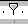 Что можно сделать с помощью двух изогнутых стрелок, размещенных в верхней строке над страницей текста в MS Word?Что позволяет увидеть включенная кнопка?  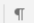 Что позволяет сделать наложенный на текстовый документ водяной знак?Что такое пакет прикладных программ?Какие виды прикладного ПО различают по типу запуска?Что такое АРМ?Приведите пример АРМ.Что представляет собой АСУ?Приведите примеры ПО электронных таблиц.Что такое Правила разграничения доступа к системе?Дайте определение компьютерного вируса.Что такое объект доступа в информационной системе?Что такое данные?Что такое колонтитул в текстовом редакторе MS Word?Что такое условное форматирование в Microsoft Excel?Что такое столбчатая диаграмма в Microsoft Excel?Что такое сводная диаграмма в Microsoft Excel?Как можно перенести набор данных в Excel?Как удалить дубликаты из набора данных Microsoft Excel?Каких списки есть в текстовом редакторе MS Word?Каким образом можно ввести формулу в документ MS Word?Что такое режим разметки страниц MS Word?Какие три типа фильтров предусмотрены в MS Excel?Как в MS Excel отфильтровать диапазон списка, скрыв строки, не отвечающие условиям?Как в MS Excel должна быть записана формула «=A1*B1», чтобы при копировании ссылка на первый столбец оставалась неизменной?Вопросы для подготовки к  дифференцированному зачету   с «ключами» правильных ответовУТВЕРЖДЕНОна заседании ПЦК экономических дисциплинна заседании ПЦК экономических дисциплинна заседании ПЦК экономических дисциплинна заседании ПЦК экономических дисциплинПротокол от20.10.2023№2по дисциплинеучебному предмету, дисциплине, междисциплинарному курсу, профессиональному модулю«Информатика»по образовательной программе среднего профессионального образования –программе подготовки специалистов среднего звенапрограмме подготовки специалистов среднего звена / программе подготовки квалифицированных рабочих, служащих«Право и организация социального обеспечения»специальность 40.02.01 Право и организация социального обеспеченияшифр, наименование специальности / профессииСоставительАбрамова Л.А. к.э.н., доцентСитникова Ю.С., преподаватель Колледжа креативных индустрий и предпринимательстваФИО, должность, структурное подразделение, ученая степень, ученое званиеКод компетенцииНаименование компетенцииОК 1Понимать сущность и социальную значимость своей будущей профессии, проявлять к ней устойчивый интересОК 2Организовывать собственную деятельность, выбирать типовые методы и способы выполнения профессиональных задач, оценивать их эффективность и качество.ОК 3Принимать решения в стандартных и нестандартных ситуациях и нести за них ответственностьОК 4Осуществлять поиск и использование информации, необходимой для эффективного выполнения профессиональных задач, профессионального и личностного развитияОК 5Использовать информационно-коммуникационные технологии в профессиональной деятельностиОК 6Работать в коллективе и команде, эффективно общаться с коллегами, руководством, потребителямиОК 7Брать на себя ответственность за работу членов команды (подчиненных), результат выполнения заданийОК 8 Самостоятельно определять задачи профессионального и личностного развития, заниматься самообразованием, осознанно планировать повышение квалификации.ОК 9Ориентироваться в условиях постоянного изменения правовой базыОК 10Соблюдать основы здорового образа жизни, требования охраны трудаОК 11Соблюдать деловой этикет, культуру и психологические основы общения, нормы и правила поведенияОК 12Проявлять нетерпимость к коррупционному поведениюПК 1.5Осуществлять формирование и хранение дел получателей пенсий, пособий и других социальных выплат ПК 2.1Поддерживать базы данных получателей пенсий, пособий, компенсаций и других социальных выплат, а также услуг и льгот в актуальном состоянии.ПК 2.2Выявлять лиц, нуждающихся в социальной защите и осуществлять их учет, используя информационно-компьютерные технологии.№Тема (раздел дисциплины) (в соответствии с РПД)Код компетенцииКод компетенции№Тема (раздел дисциплины) (в соответствии с РПД)профессиональные компетенцииобщие компетенцииВведение в информатикуПК 1.5ПК 2.1ПК 2.2ОК 1 –  ОК 12Теоретическо-методологические основы развития концепции информационного обществаПК 1.5ПК 2.1ПК 2.2ОК 1 –  ОК 12Информация как стратегический ресурссовременного обществаПК 1.5ПК 2.1ПК 2.2ОК 1 –  ОК 12Информационные основы системорганизационно-экономического управленияПК 1.5ПК 2.1ПК 2.2ОК 1 –  ОК 12Назначение, состав и основные элементыинтерфейса прикладного программногообеспечения для обработки деловой информацииПК 1.5ПК 2.1ПК 2.2ОК 1 –  ОК 12Текстовые редакторы и процессоры. Прикладная среда текстового процессора WORDПК 1.5ПК 2.1ПК 2.2ОК 1 –  ОК 12Табличные процессоры. Создание и обработка документов в MS OFFICE c помощью приложения MS EXCELПК 1.5ПК 2.1ПК 2.2ОК 1 –  ОК 12Системы управления базами данныхПК 1.5ПК 2.1ПК 2.2ОК 1 –  ОК 12Программа подготовки презентаций MS POWERPOINTПК 1.5ПК 2.1ПК 2.2ОК 1 –  ОК 12Шкала оценки уровня сформированности компетенцийШкала оценки уровня сформированности компетенцийШкала оценки уровня освоения дисциплиныШкала оценки уровня освоения дисциплиныУровневая шкала оценки компетенций100 балльная шкала, %100 балльная шкала, %5-балльная шкала,дифференцированная оценка/баллДопороговыйНиже 61Ниже 61«Неудовлетворительно» / 2Пороговый61-85,961-69,9«Удовлетворительно» / 3Пороговый61-85,970-85,9«Хорошо» / 4Повышенный86-10086-100«Отлично» / 5ПК 1.5Осуществлять формирование и хранение дел получателей пенсий, пособий и других социальных выплатПК 2.1Поддерживать базы данных получателей пенсий, пособий, компенсаций и других социальных выплат, а также услуг и льгот в актуальном состоянииПК 2.2Выявлять лиц, нуждающихся в социальной защите и осуществлять их учет, используя информационно-компьютерные технологии№Содержание вопросаПравильный ответПК 1.5. Осуществлять формирование и хранение дел получателей пенсий, пособий и других социальных выплатПК 1.5. Осуществлять формирование и хранение дел получателей пенсий, пособий и других социальных выплатПК 1.5. Осуществлять формирование и хранение дел получателей пенсий, пособий и других социальных выплатЧто такое информация в традиционном понятии?Информация – это сведения, знания, сообщения о положении дел, которые человек воспринимает из окружающего мира с помощью органов чувств (зрения, слуха, вкуса, обоняния, осязания.Что такое информация в кибернетическом подходе?Информация – это характеристики управляющего сигнала, передаваемого по линии связиКакую информацию называют актуальной?Актуальная информация, ценная в данный момент времениКакую информацию называют достоверной?Достоверная информация, полученная без искажений с надежных источниковДайте определение информационного общества.Информационное общество — общество, в котором большинство работающих полностью занято (или хотя бы частично участвует) в производстве, хранении, переработке и реализации информации, особенно высшей её формы — знаний.Перечислите характерные черты информационного общества.1. Осознание обществом приоритетности информации перед другим продуктом деятельности человека.2. Первоосновой всех направлений деятельности человека (экономической, производственной, политической, образовательной, научной, творческой, культурной и т.п.) является информация.3. Информация же является продуктом деятельности современного человека.4. Информация в чистом виде (сама по себе) является предметом купли – продажи.5. Равные возможности в доступе к информации всех слоев населения.6. Безопасность информационного общества, информации.7. Защита интеллектуальной собственности.8. Взаимодействие всех структур государства и государств между собой на основе ИКТ.9. Управление информационным обществом со стороны государства, общественных организаций.Какие негативные тенденции существуют в информационном обществе?Кроме положительных моментов прогнозируются и опасные тенденции:- все большее влияние на общество средств массовой информации;- информационные технологии могут разрушить частную жизнь людей и организаций;- существует проблема отбора качественной и достоверной информации;- многим людям будет трудно адаптироваться к среде информационного общества.- существует опасность разрыва между "информационной элитой" (людьми, занимающимися разработкой информационных технологий) и потребителями.Перечислите параметры объекта слайд в презентации MS PowerPoint.Вид фона, цвет фона, вид перехода, звук, эффекты анимацииДля чего можно использовать инструменты панели анимации MS PowerPoint?• установить эффект анимации;• установить порядок анимации;• установить переход анимации;• установить звуковое сопровождение эффектовЧто необходимо сделать, чтобы с добавлением слайда в презентацию выбрать макет нового слайда в MS PowerPoint?1.	На вкладке Слайды щелкните непосредственно под единственным содержащимся на этой вкладке слайдом.2.	В группе Слайды вкладки Главная щелкните стрелку рядом с кнопкой Создать слайд.Появится коллекция, в которой отображаются эскизы различных доступных  макетов слайдов.1.	Имя определяет содержимое, для которого спроектирован каждый из макетов.2.	Местозаполнители с цветными  значками могут содержать текст, но  в них также можно автоматически вставить объекты, включая рисунки SmartArt и клип.3.	Выберите нужный макет для нового слайда.Что такое слайд в MS PowerPoint?Страница с разного рода информацией: фото, видео, текстом, диаграммами, графиками, аудио.Для чего можно скрыть слайд в MS PowerPoint?пустим, вы не хотите, чтобы некоторые слайды отражались при докладе большой аудитории, но эти данные вам нужны будут при докладе в узком кругу коллег. Или на слайде содержится техническая информация – данные, которые периодически редактируются и отражаются на другой странице презентации в диаграмме, более удобной для восприятия и анализа. В этих и других случаях вы можете скрыть слайд – он останется в презентации, но станет невидимым при ее демонстрации.Как удалить слайд в MS PowerPoint?Чтобы удалить лишний лист презентации, нужно:1. Выделить его.2. Нажать кнопку «Delete» на клавиатуре или правую кнопку мыши, а затем в появившемся меню выбрать «удалить слайд».Какие способы сохранения презентации в MS PowerPoint Вы знаете?Сохранить текущие изменения можно следующим способом:1. При закрытии файла нажатием кнопки «Сохранить».2. Командой клавиш «Ctrl+S».3. Нажатием на ярлычок дискетки в левом верхнем углу окна программы.Чем отличаются форматы PPTX и PPT?Самый распространенный формат презентации PowerPoint — *.pptx. Он подходит для всех версий программы от 2007-й. Если вам предстоит презентовать файл с другого компьютера, где установлена более младшая версия – подойдет расширение *.ppt. В ином случае программа просто не сможет запустить файл.Как выделить несколько слайдов в MS PowerPoint?Для выделения нескольких слайдов нажмите и удерживайте клавишу CTRLЧто такое полиморфный вирус?Вирус, предпринимающий специальные меры для затруднения своего обнаружения и анализа. Не имеет сигнатур, т. е., не содержит ни одного постоянного участка кода.Что такое сигнатура вируса?Сигнатура вируса - это непрерывная последовательность байтов, характерная для той или иной вредоносной программы.Опишите механизм работы вируса трояна?Часто маскируется под бесплатное ПО или вложение в электронном письме, а затем, как только пользователь дает ей разрешение на установку на компьютере, она открывает шлюзы. Как только у троянца появляется доступ компьютеру, он может делать что угодно.В чем заключается опасность трояна?Как только у троянца появляется доступ компьютеру, все действия на компьютере записываются и отправляются на сервер, указанный трояном. Это особенно опасно, если вы на своем компьютере выполняете финансовые транзакции, поскольку троянская программа отправляет информацию о вашей банковской карте или платежных реквизитах людям, которые могут использовать или продать ее.ПК 2.1. Поддерживать базы данных получателей пенсий, пособий, компенсаций и других социальных выплат, а также услуг и льгот в актуальном состоянииПК 2.1. Поддерживать базы данных получателей пенсий, пособий, компенсаций и других социальных выплат, а также услуг и льгот в актуальном состоянииПК 2.1. Поддерживать базы данных получателей пенсий, пособий, компенсаций и других социальных выплат, а также услуг и льгот в актуальном состоянииКакой доступ к информации называют санкционированным?Доступ к информации, не нарушающий правила разграничения доступаКакой доступ к информации называют несанкционированным? Преднамеренное противоправное овладение конфиденциальной информацией лицом, не имеющим права доступа к охраняемым сведениям.Перечислите способы защиты информации от несанкционированного доступа.• применение подслушивающих устройств;• дистанционное фотографирование;• хищение носителей информации и документальных отходов;• чтение остаточной информации в памяти системы после выполнения санкционированных запросов;• незаконное подключение к аппаратуре и линиям связи специально разработанных аппаратных средств, обеспечивающих доступ к информации;• злоумышленный вывод из строя механизмов защиты;• копирование носителей информации с преодолением мер защиты;• маскировка под зарегистрированного пользователя;• расшифровка зашифрованной информации;• информационные инфекции и др.Переведите 2Кбайта в байты.2048 байтЧто такое управление в информационной системе?Целенаправленное воздействие управляющего объекта на объект управления, осуществляемое для организации функционирования объекта управления по заданной программе.Какие системы управления называют замкнутыми?Системы управления с обратной связьюЧто такое Microsoft Excel и как он работает?Microsoft Excel — это приложение для работы с электронными таблицами, которое позволяет пользователям вводить, упорядочивать, вычислять и обрабатывать данные с помощью формул.На что указывает красный треугольник в правом верхнем углу ячейки в Microsoft Excel?Красный треугольник означает, что в ячейке есть комментарии. При наведении курсора мыши вы можете прочитать развернутый комментарий.В чем преимущество использования формул на листе Excel?Вычисление чисел на листе Excel не только помогает вам дать окончательную сумму числа, но также автоматически вычисляет число, замененное другим числом или цифрой. С помощью листа Excel сложные расчеты, такие как процентное вычитание или усреднение баллов учащегося, упрощаются.Чем полезна ссылка на ячейку в расчетах в Microsoft Excel?Чтобы избежать повторной записи данных для расчетов, используется ссылка на ячейку. Когда вы пишете любую формулу для определенной функции, вам нужно направить Excel на конкретное местонахождение этих данных.Это место называется ссылкой на ячейку. Таким образом, каждый раз, когда в ячейку добавляется новое значение, ячейка будет вычисляться в соответствии с формулой эталонной ячейки.Что такое программа?Последовательность команд, которую выполняет компьютер в процессе обработки данных, называетсяВ чем заключается магистрально-модульный принцип архитектуры современных персональных компьютеров?Этот принцип предусматривает построение компьютера из функциональных блоков, взаимодействующих посредством общего канала (каналов) — шины. В сочетании с открытой (общеизвестной) архитектурой это позволяет потребителю собирать машину нужной конфигурации.В чем состоят преимущества концепции открытой архитектуры?Нет необходимости в замене системы в целом; возможно обновление по частям; пользователь сам может модифицировать свой ПККакие информационные технологии применяют при обработке информации? Сбор и регистрация данных непосредственно в процессе производства в форме документа с использованием ПК; обработка данных в режиме диалога; агрегирование (объединение) данных; использование электронных носителей информацииЧто представляет собой кэш-память?Сверхоперативная память, которая позволяет сглаживать разницу в быстродействии процессора и оперативной памятиКакие факторы влияют на пропускную способность системной шины?Разрядность шины и тактовая частота шиныПеречислите требования к основной памяти ПК.Высокое быстродействие, большая емкость, длительное хранение информации, быстрый вывод информацииЧто понимают под программным обеспечением?Совокупность программ, выполняемых вычислительной системойНа какие три категории можно условно разделить все программы, работающие на компьютере?Прикладные программы, 	системные программы, инструментальные программные системыПеречислите задачи системного ПО.- обеспечение нормального функционирования вычислительной системы;- создание на компьютере и в сети среды для работы прикладных программ;- выполнение вспомогательных процедур;- диагностика и профилактика аппаратуры компьютера и локальной сети.Что такое операционная система компьютера?Совокупность программ, управляющая аппаратной частью компьютера, его ресурсами (оперативной памятью, местом на дисках), обеспечивающая запуск и выполнение прикладных программ, автоматизацию процессов ввода/выводаЧто такое утилиты?Программы, выполняющие какие-либо отдельные вспомогательные функции для обеспечения работы других программ или элементов аппаратуры с целью исправления ошибок или расширения возможностей работы с компьютеромКак происходит «лечение» файлов, пораженных вирусом?Лечение возможно только от вируса-инфектора, при том антивирус будет перебирать все зараженные файлы на компьютере и производить процедуру дезинфекции — то есть восстанавливать оригинал.ПК 2.2. Выявлять лиц, нуждающихся в социальной защите и осуществлять их учет, используя информационно-компьютерные технологииПК 2.2. Выявлять лиц, нуждающихся в социальной защите и осуществлять их учет, используя информационно-компьютерные технологииПК 2.2. Выявлять лиц, нуждающихся в социальной защите и осуществлять их учет, используя информационно-компьютерные технологииКакие виды информации по способу восприятия Вы знаете?Визуальная, звуковая (аудиальная), обонятельная, вкусовая, тактильная.Какие виды информации по степени значимости Вы знаете?Личная, специальная, общественная.Какова последовательность элементов в цепи передачи цифровой информации?источник информациикодирующее устройствоканал связидекодирующее устройствоприёмник информацииПеречислите информационные процессы.Сбор, хранение, обработка, передачаЧто такое обработка информации?Любое изменение информации, причем изменяться может как содержание информации, так и ее форма представления.Перечислите виды обработки информации.Создание новой информации, кодирование, поиск информации, сортировкаОхарактеризуйте признак информационного общества - интеграцияПредприятие нового типа - это сетевой элемент. Появляются модульные независимые организации, составляющие единую сеть услуг и производства. Создание материальных ценностей, торговля, общественная жизнь основываются на глобальной инфоструктуре общего пользования.Дайте определение информационной революции.Преобразований общественных отношений из-за кардинальных изменений в сфере обработки информации, следствием подобных преобразований являлось приобретение человеческим обществом нового качества.Перечислите информационные революции.Первая революция связана с изобретением письменности.Вторая революция (середина XVI в.) вызвана изобретением книгопечатания.Третья революция (конец XIХ в.) обусловлена изобретением электричества, благодаря которому появились телеграф, телефон, радио.Четвертая революция связана с изобретением микропроцессорной технологии и появлением персонального компьютера.Пятая революция  связана с распространением интернета.В чем разница между функцией и формулой в Excel?Формула - это определяемые пользователем выражение, которое может вычислить значение.В то время как функция - это заранее определенная встроенная операция, которая может принимать указанное количество аргументов.Пользователь может создавать сложные формулы, в которых может быть несколько функций.Какие фильтры данных доступны в Excel?Текстовый фильтр, числовой фильтр, фильтр датВарианты добавления и удаления команд на панель быстрого доступа MS Word.Для этого щелкните любимую команду правой кнопкой мыши и выберите пункт Добавить на панель быстрого доступа.Для удаления элемента из панели достаточно щелкнуть по нему правой кнопкой мыши и в контекстном меню выбрать команду Удалить с панели быстрого доступа.Для восстановления стандартного состава панели быстрого доступа в разделе Панель быстрого доступа окна Параметры Word нажмите кнопку Сброс и выберите команду Сброс только панели быстрого доступа.Как происходит работа с размеченными границами и обрезными метками документа в MS Word.Вкладка Файл-Параметры-Дополнительно–Показывать содержимое документа. Затем поставить флажки напротив опции Показывать границы текста и Показывать обрезные метки.Перечислите инструменты работы с линейкой в MS Word1. Включение-отключение линейки:- открываем вкладку Вид, находим вторую группу слева (Показать или скрыть) и снимаем (или ставим) флажок с формы Линейка.- щелкаем по кнопке Линейка над вертикальной полосой прокрутки.2. Изменение единиц измерения. Файл–Параметры-Дополнительно–Экран–Единица измерения.Что такое порт?Шина, связывающая только два устройстваЧто такое макрос в MS Word?Перечень инструкций, который сообщает Word записанный заранее порядок действий для достижения определенной цели,Перечислите не менее 5 признаков проявления вирусов на ПК.Медленная работа компьютера;Исчезновение файлов и каталогов или искажение их содержимого;Изменение размеров файлов;Неожиданное значительное увеличение количества файлов на диске;Существенное уменьшение размера свободной оперативной памяти;Перечислите виды антивирусных программ- программы-детекторы;- программы-доктора или фаги;- программы-ревизоры;- программы-фильтры;- программы-вакцины или иммунизаторыОпишите порядок работы программы-детекторы.Программы-детекторы осуществляют поиск характерной для конкретного вируса последовательности байтов (сигнатуры вируса) в оперативной памяти и в файлах и при обнаружении выдают соответствующее сообщениеОпишите порядок работы программ-ревизоров.Принцип их работы состоит в подсчете контрольных сумм для присутствующих на диске файлов/системных секторов. При последующем запуске программы-ревизоры сверяют данные, содержащиеся в базе данных, с реально подсчитанными значениями. Если информация о файле, записанная в базе данных, не совпадает с реальными значениями, то они сигнализируют о том, что файл был изменен или заражен вирусом.Каков алгоритм функционирования вирусов- невидимок? Такие вирусы при обращении к файлам используют достаточно оригинальные алгоритмы, позволяющие «обманывать» резидентные антивирусные мониторы предотвращают свое обнаружение тем, что перехватывают обращения операционной системы (и тем самым прикладных программ) к зараженным файлам и областям диска и подставляют вместо своего тела незараженные участки диска.Что такое СУБД?Программное обеспечение, предназначенное для создания, управления, обновления и анализа баз данных. Она обеспечивает интерфейс для взаимодействия пользователя или приложения с данными, хранящимися в базе данных.Приведите 3 примера СУБД.Oracle, MySQL, Microsoft AccessЧто такое секционирование базы данных?Разделение логической базы данных на полностью независимые блоки для улучшения ее управления, доступности и производительности называется секционированием базы данных.Чем отличается БД от СУБД?Базы данных отличаются от СУБД тем, что сами по себе представляют лишь файл на компьютере. Базы данных не умеют ничего делать с этими данными — только хранить. А вот СУБД уже предоставляют возможности по манипуляции ими.Для чего предназначены запросы в СУБД?Запросы в СУБД – это инструмент, который позволяет получать нужную информацию из базы данных. Они позволяют выполнять различные операции, такие как выборка, вставка, обновление и удаление данных.К какому типу баз данных относится СУБД MS Access?Microsoft Office Access или просто Microsoft Access — реляционная система управления базами данных (СУБД) корпорации Microsoft.Перечислите основные виды запросов в СУБД MS Access.запрос на выборку данных;запрос на создание таблицы;запрос на добавление данных в таблицу по условию;запрос на удаление данных из таблицы по условию;запрос на обновление данных в таблице;перекрестный запрос.Что такое диаграмма водопада и когда она используется в Microsoft Excel?Водопадная диаграмма показывает различные значения (положительные и отрицательные), которые приводят к конечному значению результата. Например, если вы анализируете чистую прибыль компании, вы можете отобразить все компоненты затрат на каскадной диаграмме.Для чего нужен этот ползунок в MS Word? Маркер отступа первой строки абзаца (Отступ первой строки)Что можно сделать с помощью двух изогнутых стрелок, размещенных в верхней строке над страницей текста в MS Word?Перейти на одно совершенное действие назад или вперед (в зависимости от того, на какую стрелку нажать)Что позволяет увидеть включенная кнопка? Позволяет видеть непечатаемые символы: пробелы между словами и конец абзацаЧто позволяет сделать наложенный на текстовый документ водяной знак?Водяной знак в Word помогает привлечь внимание, например, текст со словом «образец», рекомендует пользователю правильно заполнить некий документ или бланк. В других случаях, подложка защищает документ от использования другими лицами, потому что на нем имеется водяной знак, свидетельствующий о принадлежности документа определенному лицу или организации.Что такое пакет прикладных программ?Комплексные средства, позволяющие решить задачи из определенного класса, относящиеся к конкретной тематикеКакие виды прикладного ПО различают по типу запуска?С установкой и без установкиЧто такое АРМ?Автоматизированное рабочее место представляет собой программно-технический комплекс, целевым назначением которого является автоматизация конкретного вида профессиональной деятельностиПриведите пример АРМ.АРМ менеджера предназначена для повышения эффективности работы сотрудников отдела продаж, посредством организации АРМ в программе 1С.Что представляет собой АСУ?Комплекс аппаратных и программных средств, а также персонала, предназначенный для управления различными процессами в рамках технологического процесса, производства, предприятия.Приведите примеры ПО электронных таблиц.Microsoft Excel; LibreOffice Calc; OpenOffice Calc.Что такое Правила разграничения доступа к системе?Совокупность правил, регламентирующих права доступа субъектов доступа к объектам доступаДайте определение компьютерного вируса.Специально написанная программа деструктивного характера, способная самопроизвольно присоединять к другим программам свои копии и внедрять их в файлы, системные области жестких дисков, компьютерные сети с целью нарушения работы компьютера.Что такое объект доступа в информационной системе?Единица информационного ресурса автоматизированной системы, доступ к которой регламентируется правилами разграничения доступаЧто такое данные?Данные - информация, фиксированная в определенной форме, пригодной для последующей обработки, хранения и передачи. Данные - это набор конкретных значений, параметров, характеризующих информационный объект.Что такое колонтитул в текстовом редакторе MS Word?Область, которая находится в верхнем и нижнем поле и предназначается для помещения текста над и под текстом каждой страницы.Что такое условное форматирование в Microsoft Excel?Условное форматирование позволяет форматировать ячейку на основе значения в ней. Например, если вы хотите выделить все ячейки, в которых значение меньше 30, красным цветом, вы можете сделать это с помощью условного форматирования.Что такое столбчатая диаграмма в Microsoft Excel?Столбчатая диаграмма состоит из вертикальных полос, которые используются для сравнения значений с течением времени или двух значений для сравнения в разных категориях.Что такое сводная диаграмма в Microsoft Excel?Когда вы создаете сводную таблицу, вы видите сводку своих данных. Вы также можете отобразить эту сводку на диаграмме, связанной с данными.Одним из больших преимуществ использования сводной диаграммы является то, что она обновляется при изменении макета сводной таблицы.Как можно перенести набор данных в Excel?- Использование диалогового окна «Специальная вставка».- Использование функции транспонирования.В диалоговом окне «Специальная вставка» вам необходимо сначала скопировать данные, которые вы хотите транспонировать, выбрать ячейку, в которую вы хотите их вставить, щелкнуть правой кнопкой мыши и перейти к «Специальная вставка» и выбрать параметр «Транспонировать» (как показано ниже).Как удалить дубликаты из набора данных Microsoft Excel?- Выбрать данные.- Щелкнуть вкладку «Данные», а затем выбрать параметр «Удалить дубликаты».- В диалоговом окне «Удалить дубликаты», если данные имеют заголовки, установить флажок «Мои данные имеют заголовки». Выбрать столбец, из которого вы хотите удалить дубликаты.Каких списки есть в текстовом редакторе MS Word?Нумерованные и маркированныеКаким образом можно ввести формулу в документ MS Word?Меню Вставка-Уравнение-Добавить новое уравнениеЧто такое режим разметки страниц MS Word?Режим в Word, позволяющий увидеть документ в том виде, в котором он будет напечатан, и внести нужные уточнения в текст, и форматированиеКакие три типа фильтров предусмотрены в MS Excel?Автофильтр, срезы и расширенный фильтрКак в MS Excel отфильтровать диапазон списка, скрыв строки, не отвечающие условиям?Данные - Сортировка и фильтр - Дополнительно Фильтровать список на местеКак в MS Excel должна быть записана формула «=A1*B1», чтобы при копировании ссылка на первый столбец оставалась неизменной? =$A$1*B1